ANALISIS PRODUK UBI JALAR SEBAGAI PRODUK UNGGULAN(Studi Kasus di Desa Bandorasa Kulon Kecamatan Cilimus Kabupaten Kuningan)SKRIPSIUntuk memenuhi salah satu syarat sidang skripsiGuna memperoleh gelar Sarjana EkonomiProgram Studi Ekonomi PembangunanFakultas Ekonomi dan Bisnis Universitas PasundanOleh;Shanty Puspita Dewi144030044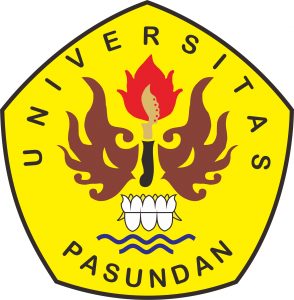 PROGRAM STUDI EKONOMI PEMBANGUNANFAKULTAS EKONOMI DAN BISNISUNIVERSITAS PASUNDANBANDUNG2018